Здравствуй, дорогой дедуля, мой любимый и глубокоуважаемый родной человек! Тебя нет с нами уже несколько лет, а я мысленно продолжаю наш разговор. Знаю – не ответишь…  Но порой мне так не хватает твоей доброй улыбки и долгих рассказов. Они моё самое яркое детское впечатление, которое останется со мной на всю жизнь.Ранним утром 1941 года фашисты нарушили мирную жизнь, началась Великая Отечественная война. В июле 41-го при выполнении задания погиб мой дядя – лётчик. Тебе же было всего 37 лет, когда пришла повестка из военкомата.Знаю, что на войне ты был артиллеристом. Отчётливо помню рассказы о сражениях под Сталинградом. Разве забудешь рассказы о том, как у твоего друга горел танк. Я это всё узнала из твоих рассказов.Я решила написать это письмо, потому что недавно вновь пересматривала твои фотографии и нашла ту, которую не видела раньше. На ней изображены двое красивых молодых парней: ты и ещё один человек.Я хочу сказать тебе, дед, чтобы ты не волновался. В нашей стране растёт хорошее поколение молодых и энергичных патриотов. И мы помним ваш подвиг, ваши победы. И мы помним цену этой победы. Мы всегда против войны. Ведь нам нужна «одна победа, одна на всех…»!!!Прощай, мой дорогой друг!Маша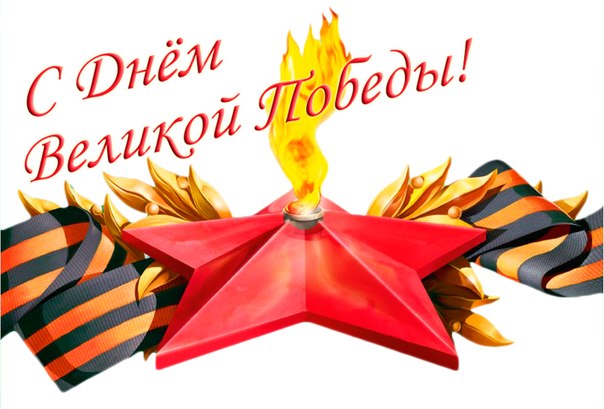 